Mini Chanalets InfosLa température s’élève, le niveau de jeu également, c’est le moment de s’inscrire aux compétitions.Dimanche 8 AvrilNewscom Romans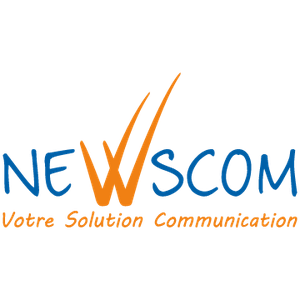 Stableford individuel comptant pour le Ringer Score et pour les qualifications des Matchs Play individuels.Possibilité de jouer la compétition sur 9 trous à partir de 12h30.La famille També vous accueillera au trou n°10 avec une pause gourmande, patience…Lundi 9 AvrilTamalou’s Golf CupC’est au tour de nos ainés de se confronter aux joies de la compétition.Shot gun à 8h30 - 18 trousPossibilité de jouer uniquement 9 trousDu vendredi 6 au lundi 9 Avril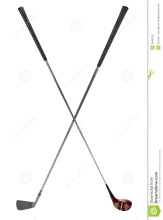 Bourse aux matériels Seuls les clubs non maraboutés peuvent être présentés à la vente !Modalités à l’accueil.Un rappel pour les joueurs qui n’ont toujours pas commandé leur licence, nous vous attendons à l’accueil pour régulariser votre situation. Pour information, en plus d’être obligatoire elle permet de profiter de nombreux services et partenariats pour profiter pleinement de votre passion.Sportivement,Le staff de l’accueil.